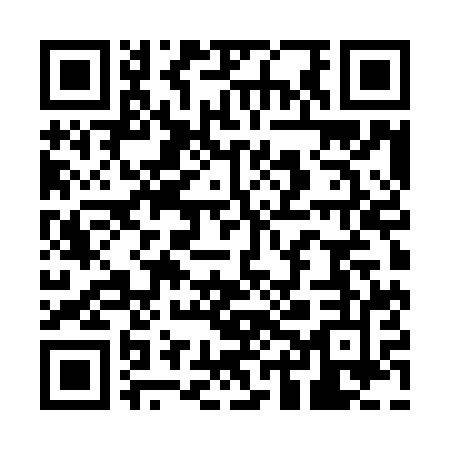 Ramadan times for Khemis Miliana, AlgeriaMon 11 Mar 2024 - Wed 10 Apr 2024High Latitude Method: NonePrayer Calculation Method: Algerian Ministry of Religious Affairs and WakfsAsar Calculation Method: ShafiPrayer times provided by https://www.salahtimes.comDateDayFajrSuhurSunriseDhuhrAsrIftarMaghribIsha11Mon5:425:427:071:014:226:556:558:1612Tue5:405:407:061:014:226:566:568:1713Wed5:395:397:041:004:236:576:578:1814Thu5:375:377:031:004:236:586:588:1915Fri5:365:367:021:004:246:596:598:1916Sat5:345:347:001:004:247:007:008:2017Sun5:335:336:5912:594:247:017:018:2118Mon5:315:316:5712:594:257:027:028:2219Tue5:305:306:5612:594:257:027:028:2320Wed5:285:286:5412:584:267:037:038:2421Thu5:275:276:5312:584:267:047:048:2522Fri5:255:256:5112:584:267:057:058:2623Sat5:245:246:5012:584:277:067:068:2724Sun5:225:226:4812:574:277:077:078:2825Mon5:205:206:4712:574:277:087:088:2926Tue5:195:196:4612:574:277:087:088:3027Wed5:175:176:4412:564:287:097:098:3128Thu5:165:166:4312:564:287:107:108:3229Fri5:145:146:4112:564:287:117:118:3330Sat5:125:126:4012:554:297:127:128:3431Sun5:115:116:3812:554:297:137:138:351Mon5:095:096:3712:554:297:137:138:362Tue5:085:086:3512:554:297:147:148:373Wed5:065:066:3412:544:297:157:158:384Thu5:045:046:3312:544:307:167:168:395Fri5:035:036:3112:544:307:177:178:406Sat5:015:016:3012:534:307:187:188:417Sun4:594:596:2812:534:307:197:198:428Mon4:584:586:2712:534:317:197:198:439Tue4:564:566:2512:534:317:207:208:4410Wed4:554:556:2412:524:317:217:218:45